附件教育部思想政治工作司指导开展的重点宣传教育活动及参与方式1.录制播出以“千万师生同上一堂国家安全教育课”为主题的公开课。4月14日15时，通过中国大学生在线视频号、微博、B站等直播平台及中国大学生在线官网dxs.moe.gov.cn发布，请组织学生错峰观看学习。（中国大学生在线联系人及电话：张洪涛，010-58582344）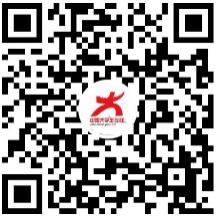 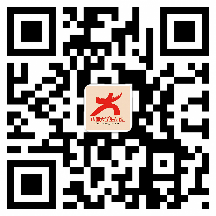 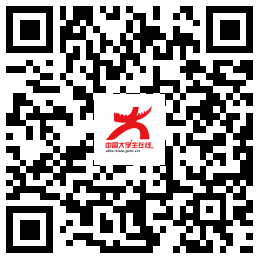 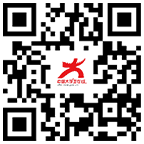 中国大学生在线视频号     中国大学生在线微博    中国大学生在线B站     中国大学生在线官网2.指导举办“高校国家安全教育教学风采展示活动”。指导中国高等教育学会保卫学专业委员会、全国高校思政网和高校思想政治工作创新发展中心，已于3月面向全国高校征集国家安全教育教学视频，4月15日前择优在全国高校思政网进行线上展示，供师生学习借鉴。（中国高等教育学会保卫学专业委员会联系人及电话：张竞开，0731-88823008；全国高校思政网联系人及电话：苏兰，010-58556862）3.指导开展“国家安全教育主题短视频线上接力活动”。3月25日至4月20日，指导中国大学生在线、腾讯发起“守护青春·感悟新时代国家安全成就”全民国家安全教育日线上视频号话题，各高校学生可关注微信视频号“@中国大学生在线”后进入首页“全民国家安全教育”活动专题，添加话题#守护青春 #全民国家安全教育日，并@中国大学生在线 @微信高校 @学校官方及师生好友账号后发布原创主题短视频，参与话题接力。（中国大学生在线联系人及电话：张洪涛，010-58582344；腾讯联系人及电话：毕韶威，010-62671188）4.开展“反邪教警示教育进校园”活动。各地各高校可登录中国反邪教网http://www.chinafxj.cn/n250/n261/index.html或中国大学生在线dxs.moe.gov.cn “反邪教警示教育进校园”专题，观看警示教育宣传片，下载宣传海报、展板在校内展示。同时，可引导师生关注“中国反邪教”微信公众号，积极参与线上警示教育项目，提高师生防范邪教意识和能力。（中国反邪教网联系人及电话：吴丽芬，010-63977991-310）5.开设“国开大讲堂·国家安全教育公开课”。国家开放大学将开设“国开大讲堂·国家安全教育公开课”，推出国防教育系列课程供全民免费学习。即日起至5月31日，全国高校学生、国家开放大学学生以及所有社会学习者均可登录国开学习网：http://gjaqjy.ouchn.edu.cn在线学习。（国家开放大学联系人及电话：徐刚，010-57519506）6.开展“微博#国家安全日#话题”互动。中国大学生在线将在微博、微信、快手、抖音、B站等平台设置#国家安全日#话题标签，各地各高校可通过官方账号、师生个人账号参与话题互动。 